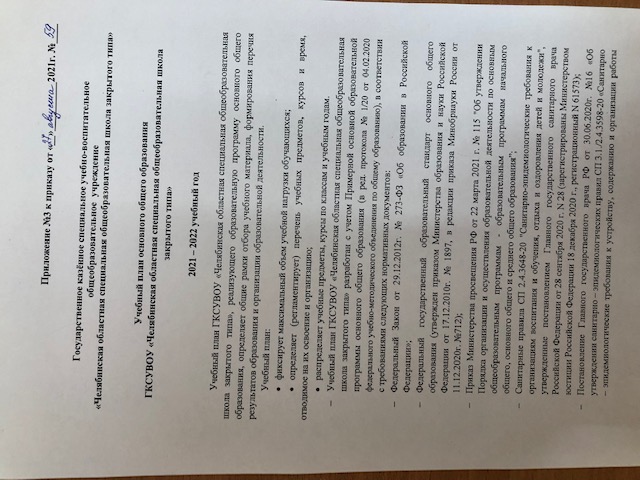 Приложение №3 к приказу от «__»__________2021г. №____Государственное казённое специальное учебно-воспитательноеобщеобразовательное  учреждение «Челябинская областная специальная общеобразовательная школа закрытого типа»Учебный план основного общего образования ГКСУВОУ «Челябинская областная специальная общеобразовательная школа закрытого типа»2021 – 2022 учебный годУчебный план ГКСУВОУ «Челябинская областная специальная общеобразовательная школа закрытого типа», реализующего образовательную программу основного общего образования, определяет общие рамки отбора учебного материала, формирования перечня результатов образования и организации образовательной деятельности.Учебный план:фиксирует максимальный объем учебной нагрузки обучающихся;определяет (регламентирует) перечень учебных предметов, курсов и время, отводимое на их освоение и организацию;распределяет учебные предметы, курсы по классам и учебным годам.Учебный план ГКСУВОУ «Челябинская областная специальная общеобразовательная школа закрытого типа» разработан с учетом Примерной основной образовательной программы основного общего образования (в ред. протокола № 1/20 от 04.02.2020 федерального учебно-методического объединения по общему образованию), в соответствии с требованиями следующих нормативных документов:Федеральный Закон от 29.12.2012г. № 273-ФЗ «Об образовании в Российской Федерации»;Федеральный государственный образовательный стандарт основного общего образования (утвержден приказом Министерства образования и науки Российской Федерации от 17.12.2010г. № 1897, в редакции приказа Минобрнауки России от 11.12.2020г. №712);Приказ Министерства просвещения РФ от 22 марта 2021 г. № 115 "Об утверждении Порядка организации и осуществления образовательной деятельности по основным общеобразовательным программам - образовательным программам начального общего, основного общего и среднего общего образования”;Санитарные правила СП 2.4.3648-20 "Санитарно-эпидемиологические требования к организациям воспитания и обучения, отдыха и оздоровления детей и молодежи", утвержденные постановлением Главного государственного санитарного врача Российской Федерации от 28 сентября 2020 г. N 28 (зарегистрированы Министерством юстиции Российской Федерации 18 декабря 2020 г., регистрационный N 61573);Постановление Главного государственного врача РФ от 30.06.2020г. №16 «Об утверждении санитарно – эпидемиологических правил СП 3.1./2.4.3598-20 «Санитарно – эпидемиологические требования к устройству, содержанию и организации работы образовательных организаций и других объектов социальной инфраструктуры для детей и молодежи в распространения новой коронавирусной инфекции COVID - 19»; Приказ Минпросвещения России от 20 мая 2020 г. № 254 «Об утверждении федерального перечня учебников, допущенных к использованию при реализации имеющих государственную аккредитацию образовательных программ начального общего, основного общего, среднего общего образования организациями, осуществляющими образовательную деятельность»; Письмо Федеральной службы по надзору в сфере образования и науки от 20.06.2018г. №05-192 «О вопросах изучения родных языков из числа языков народов РФ»;Приказ Минобрнауки РФ от 17.05.2018 №08-1214 «Об изучении второго иностранного языка». Региональный уровеньЗакон Челябинской области «Об образовании в Челябинской области» / Постановление Законодательного Собрания Челябинской области от 29.08.2013 г. №1543;Письмо Министерства образования и науки Челябинской области от 16 июля 2020 года № 1220/7560 «О преподавании учебных предметов «Родной язык» и «Литературное чтение на родном языке» в начальном общем образовании и «Родной язык» и «Родная литература» в основном / среднем общем образовании в общеобразовательных организациях Челябинской области в 2020-2021 учебном году»;Письмо Министерства образования и науки Челябинской области от 20 июля 2020 года № 1202/7639 «О преподавании учебных предметов «Русский родной язык» и «Литературное чтение на родном (русском) языке» на уровне начального общего образования и «Русский родной язык» и «Родная (русская) литература» на уровнях основного / среднего общего образования в общеобразовательных организациях Челябинской области в 2020-2021 учебном году»;Концепция (обновленная) региональной системы оценки качества образования (Челябинская область), утверждена приказом Министерства образования и науки  Челябинской области от 21.09.2020г. № 01/1958;Письмо Министерства образования и науки Челябинской области от 22.06.2021г. №7760 «Об особенностях преподавания учебных предметов по образовательным программам начального, основного и среднего общего образования в 2021/2022 учебном году;Уровень образовательной организацииУстав ГКСУВОУ «Челябинская областная специальная общеобразовательная школа закрытого типа» (с изменениями, утвержденными  приказом Министерства образования и науки Челябинской области  от 07.12.2018г. № 01/3574);Учебный план ГКСУВОУ «Челябинская областная специальная общеобразовательная школа закрытого типа» состоит из двух частей: обязательной части и части, формируемой участниками образовательных отношений.Обязательная часть учебного плана определяет состав обязательных предметных областей и учебных предметов на уровне основного общего образования, и учебное время, отводимое на их изучение по годам обучения (классам).В учебный план входят следующие обязательные предметные области и учебные предметы:русский язык и литература (русский язык, литература);родной язык  и родная литература (родной русский язык, родная русская литература);иностранные языки (немецкий язык);общественно-научные предметы (история России, всеобщая история, обществознание, география);математика и информатика (математика, алгебра, геометрия, информатика);основы духовно-нравственной культуры народов России;естественнонаучные предметы (физика, биология, химия);искусство (изобразительное искусство, музыка);технология (технология);физическая культура и основы безопасности жизнедеятельности (физическая культура, основы безопасности жизнедеятельности).Часть, формируемая участниками образовательных отношений, используется для:увеличения учебных часов, предусмотренных на изучение отдельных учебных предметов обязательной части; введения специально разработанных учебных курсов, обеспечивающих интересы и потребности участников образовательных отношений, в том числе этнокультурные.Поскольку школа работает в режиме 6-дневной рабочей недели, данная часть в пределах максимально допустимой недельной нагрузки составляет для 5-го класса  4 часа в неделю.  Эти часы распределены на учебные предметы:русский язык  – 1 час, целью создания условий для преодоления последствий школьной дезадаптации обучающихся, повышения уровня языковой грамотности;ОБЖ –1 час, для формирования осознанного отношения к своему здоровью, обеспечению личной безопасности в повседневной жизни;Основы духовно – нравственной культуры народов России – 1 час, с целью формирования у обучающихся  мотивации к осознанному нравственному поведению, основанному на знании и уважении культурных и религиозных традиций многонационального народа России, а также к диалогу с представителями других культур и мировоззрений;обществознание – 2 часа, с целью  сохранения преемственности предметной области «Обществознание и естествознание» на уровне начального общего образования  и предметной области «Общественно-научные предметы» на уровне основного общего образования.В 6-м классе часть формируемая участниками образовательного процесса составляет 4 часа в неделю. Эти часы распределены на учебные предметы:ОБЖ – 1 час, для формирования осознанного отношения к своему здоровью, обеспечению личной безопасности в повседневной жизни.Краеведение (факультатив) – 1 час, целью развития познавательного интереса к окружающему миру, формирования более глубокого знания о экономико – географических  особенностях нашей родины;Основы духовно – нравственной культуры народов России – 1 час, с целью формирования у обучающихся  мотивации к осознанному нравственному поведению, основанному на знании и уважении культурных и религиозных традиций многонационального народа России, а также к диалогу с представителями других культур и мировоззрений;обществознание – 1 час, с целью  формирования российской гражданской идентичности обучающихся как составляющей их социальной идентичности, способности, готовности и ответственности выполнения им своих гражданских обязанностей, пользования прав и активного участия в жизни государства;В 7-м классе часть формируемая участниками образовательного процесса составляет 5 часов в неделю. Эти часы распределены на учебные предметы:биология – 1 час, с целью выполнения программы;краеведение (факультатив) – 1 час, с целью формирования гражданской идентичности, развития патриотизма и любви к родному краю;обществознание   – 1 час, с целью  формирования российской гражданской идентичности обучающихся как составляющей их социальной идентичности, способности, готовности и ответственности выполнения им своих гражданских обязанностей, пользования прав и активного участия в жизни государства;ОБЖ – 1 час, для формирования осознанного отношения к своему здоровью, обеспечению личной безопасности в повседневной жизни;«Химия вокруг нас» (факультатив) – 1 час, с целью формирования познавательного интереса обучающихся к познанию  мира веществ и  химических превращений, формирования основ научного мышления.В 8-м классе  часть, формируемая участниками образовательного процесса, составляет 3 часа в неделю. Эти часы распределены на учебные предметы:обществознание – 1 час, с целью  формирования российской гражданской идентичности обучающихся как составляющей их социальной идентичности, способности, готовности и ответственности выполнения им своих гражданских обязанностей, пользования прав и активного участия в жизни государства;физическая культура – 1 час, с целью формирования у обучающихся потребности в здоровом образе жизни, потребности в систематических  занятиях физической культурой и спортом (выполнение рекомендаций, изложенных в Письме Министерства образования и науки  Челябинской области №01/5139 от 22.10.2010 г. «О введении третьего часа физической культуры»;Основы права (факультатив) – 1 час, с целью формирования у обучающихся социально одобряемой модели поведения в условиях образовательной организации закрытого типа,  преодоления последствий социальной дезадаптации обучающихся, формирования правовой грамотности.В 9 классе часть, формируемая участниками образовательного процесса, составляет 3 часа в неделю. Эти часы распределены на учебные предметы:русский язык – 1 час, с целью  повышения качества  подготовки к ГИА%физическая культура – 1 час, с целью формирования у обучающихся потребности в здоровом образе жизни, потребности в систематических  занятиях физической культурой и спортом (выполнение рекомендаций, изложенных в Письме Министерства образования и науки  Челябинской области №01/5139 от 22.10.2010 г. «О введении третьего часа физической культуры»;второй иностранный язык (английский)  – 1 час, с целью реализации требований ФГОС ООО.Продолжительность учебного года основного общего образования составляет  35 недель. Режим работы 6 -дневная учебная неделя. Формы и периодичность проведения промежуточной аттестацииФормы и периодичность проведения промежуточной аттестации определяется Положением о промежуточной аттестации и осуществлении текущего контроля успеваемости обучающихся ГКСУВОУ «Челябинская областная специальная общеобразовательная школа закрытого типа». Промежуточная аттестация 5-9 классов по определению достижения метапредметных результатов проводится в конце учебного года в форме защиты учебно – исследовательского проекта. Отметка за достижение определенного уровня планируемых метапредметных результатов ООП ООО фиксируется в Портфолио достижений обучающихся. Промежуточная аттестация 5-9 х классов по определению достижения предметных результатов проводится в соответствии с годовым календарным учебным графиком в форме итоговой контрольной работы, тестирования, зачета, диктанта, сочинения, а так же по итогам текущего контроля успеваемости по четвертям и полугодиям, как среднеарифметическое, округленное по правилам математического округленияПродолжительность урока на уровне основного общего образования составляет 40 минут.Аудиторная недельная нагрузка обучающегося составляет:Режим работы: круглосуточно.Урочная деятельность – первая смена (830 – 1325);Внеурочная занятость – вторая смена (по отдельному расписанию).Изучение учебных предметов организуется с использованием учебников, входящих в федеральные перечни учебников, утвержденные Приказом Минпросвещения России от 20 мая 2020 г. № 254 «Об утверждении федерального перечня учебников, допущенных к использованию при реализации имеющих государственную аккредитацию образовательных программ начального общего, основного общего, среднего общего образования организациями, осуществляющими образовательную деятельность»Класс Предметные результатыПредметные результатыМетапредметные результаты5 классРусский языкКонтрольная работаУчебно – исследовательский проект- _5 классМатематика Контрольная работаУчебно – исследовательский проект- _5 классПо всем остальным предметам учебного планаПо результатам текущего контроля успеваемости по четвертям как среднеарифметическое, округленное по правилам математического округленияУчебно – исследовательский проект- _6 классРусский языкКонтрольная работаУчебно – исследовательский проект- _6 классМатематика Контрольная работаУчебно – исследовательский проект- _6 классПо всем остальным предметам учебного планаПо результатам текущего контроля успеваемости по четвертям как среднеарифметическое, округленное по правилам математического округленияУчебно – исследовательский проект- _7 классРусский языкКонтрольная работаУчебно – исследовательский проект- _7 классМатематика Контрольная работаУчебно – исследовательский проект- _7 классПо всем остальным предметам учебного планаПо результатам текущего контроля успеваемости по четвертям как среднеарифметическое, округленное по правилам математического округленияУчебно – исследовательский проект- _8 классРусский языкКонтрольная работаУчебно – исследовательский проект- _8 классМатематика Контрольная работаУчебно – исследовательский проект- _8 классПо всем остальным предметам учебного планаПо результатам текущего контроля успеваемости по четвертям как среднеарифметическое, округленное по правилам математического округленияУчебно – исследовательский проект- _9 классРусский языкКонтрольная работаУчебно – исследовательский проект- _9 классМатематика Контрольная работаУчебно – исследовательский проект- _9 классПо всем остальным предметам учебного планаПо результатам текущего контроля успеваемости по четвертям как среднеарифметическое, округленное по правилам математического округленияУчебно – исследовательский проект- _Класс(ы)Аудиторная недельная нагрузкаКласс(ы)6-дневная учебная неделя532 часа633 часа735 часов8-936 часовУчебный предметКлассУчебникРусский язык5Ладыженская Т.А., Баранов М. Т., Тростенцова Л.А. и др. др. в 2-х частях. АО «Издательство «Просвещение»Русский язык6Баранов М.Т., Ладыженская Т.А., Тростенцова Л.А. и др. в 2-х частях. АО «Издательство «Просвещение»Русский язык7Баранов М.Т., Ладыженская Т.А., Тростенцова Л.А. и др. АО «Издательство «Просвещение»Русский язык8Бархударов С.Г., Крючков С.Е., Максимов Л.Ю. и др. АО «Издательство «Просвещение»Русский язык9Бархударов С.Г., Крючков С.Е., Максимов Л.Ю. и др. АО «Издательство «Просвещение»Литература5Коровина В.Я., Журавлев В.П., Коровин В.И. ОАО  «Издательство «Просвещение», в 2-х частяхЛитература6Полухина В.П., Коровина В.Я., Журавлев В.П. и др. / Под ред. Коровиной В.Я., ОАО  «Издательство «Просвещение», в 2-х частяхЛитература7Коровина В.Я., Журавлев В.П., Коровин В.И., ОАО  «Издательство «Просвещение», в 2-х частяхЛитература8Коровина В.Я., Журавлев В.П., Коровин В.И., ОАО  «Издательство «Просвещение», в 2-х частяхЛитература9Коровина В.Я., Журавлёв В.П., Збарский И.С. и др./ Под ред. Коровиной В.Я./ ОАО  «Издательство «Просвещение»Немецкий язык5Бим И.Л., Рыжова Л.И., ОАО  «Издательство «Просвещение»Немецкий язык6Бим И.Л., Садомова Л.В., Санникова Л.М., ОАО  «Издательство «Просвещение»Немецкий язык7Бим И.Л., Садомова Л.В., ОАО  «Издательство «Просвещение»Немецкий язык8Бим И.Л., Садомова Л.В., Крылова Ж.Я. и др., ОАО  «Издательство «Просвещение»Немецкий язык9Бим И.Л., Садомова Л.В. / ОАО  «Издательство «Просвещение»Всеобщая история5Вигасин А.А., Годер Г.И., Свенцицкая И.С. /Под ред. Искендерова А.А. «Издательство «Просвещение»Всеобщая история6Агибалова Е.В., Донской Г.М. Всеобщая история. История Средних веков. Издательство «Просвещение»Всеобщая история7Юдовская А.Я., Баранов П.А., Ванюшкина Л.М. Всеобщая история. История Нового времени 1500-1800. Издательство «Просвещение»Всеобщая история8Юдовская А.Я., Баранов П.А., Ванюшкина Л.М. Всеобщая история. История Нового времени 1800-1900. Издательство «Просвещение»Всеобщая история9Юдовская А.Я., Баранов П.А., Ванюшкина Л.М. и др./Под ред. Искендерова А.А.История России6Арсентьев Н.М., Данилов А.А, Стефанович П.С., идр./ Под ред.Торкунова А.В. История России. 6 класс. В 2-х частях. Издательство «Просвещение»История России7Арсентьев Н.М., Данилов А.А., Курукин И.В., и др./Под ред. Торкунова А.В. История России. 7 класс. В 2-х частях. Издательство «Просвещение»История России8Арсентьев Н.М., Данилов А.А, Курукин И.В., и др./Под ред. Торкунова А.В. История России. 8 класс. В 2-х частях. Издательство «Просвещение»История России9Арсентьев Н.М., Данилов А.А., Левандовский А.А. и др./ Под ред. Торкунова А.В. Издательство «Просвещение»Обществознание5Боголюбов Л.Н., Виноградова Н.Ф., Городецкая Н.И. и др. / Под ред. Боголюбова Л.Н., Ивановой Л.Ф. Издательство «Просвещение»Обществознание6Боголюбов Л.Н., Виноградова Н.Ф., Городецкая Н.И. и др. Издательство «Просвещение»Обществознание7Боголюбов Л.Н., Городецкая Н.И., Иванова Л.Ф. / Под ред. Боголюбова Л.Н., Ивановой Л.Ф. Издательство «Просвещение»Обществознание8Боголюбов Л.Н., Лазебникова А.Ю., Городецкая Н.И. и др. Издательство «Просвещение»Обществознание9Боголюбов Л.Н., Лазебникова А.Ю., Матвеев А.И. и др. Издательство «Просвещение»География5-6Алексеев А.И., Николина В.В., Липкина Е.К. и др. Издательство «Просвещение»География7Алексеев А.И., Николина В.В., Липкина Е.К. и др. Издательство «Просвещение»География8Алексеев А.И., Николина В.В., Липкина Е.К. и др. Издательст во «Просвещение»География9Алексеев А.И., Николина В.В., Липкина Е.К. и др. Издательст во «Просвещение»Биология5-6Учебник для учащихся общеобразовательных учреждений / Т. С. Сухова, В. И. Строганов.- М.: Вентана – ГрафБиология7Пономарёва И.Н., Корнилова О.А., Кучменко В.С. / Под ред. Пономарёвой И.Н. - М.: Вентана - ГрафБиология8Константинов В.М., Бабенко В.Г., Кучменко В.С. / Под ред. Бабенко В.Г. - М.: Вентана - ГрафБиология9Драгомилов А.Г., Маш Р.Д. - М.: Вентана - ГрафМатематика5 Математика. 5 класс. Дорофеев Г.В., Шарыгин И.Ф., Суворова С.Б. и др. Издательство «Просвещение»Математика6Математика 6 класс. Дорофеев Г.В., Шарыгин И.Ф., Суворова СБ. и др. / Под ред. Дорофеева Г.В., Шарыгина И.Ф. Издательство «Просвещение»Алгебра7Алгебра 7 класс. Дорофеев Г.В., Суворова СБ., Бунимович Е. А. и др. Издательство «Просвещение»Алгебра8Алгебра 8 класс. Дорофеев Г.В., Суворова СБ., Бунимович Е. А. и др. Издательство «Просвещение»Алгебра9Алгебра 9 класс. Дорофеев Г.В., Суворова СБ., Бунимович Е. А. и др. Издательство «Просвещение»Геометрия7-9Атанасян Л. С, Бутузов В.Ф., Кадомцев СБ. и др. Издательство «Просвещение»Физика7Перышкин А.В. Издательство  «ДРОФА»Физика8Перышкин А.В. Издательство  «ДРОФА»Физика9Перышкин А.В. Издательство  «ДРОФА»Информатика7Босова Л.Л., Босова А.Ю. Издательство БИНОМ. Лаборатория знанийИнформатика8Босова Л.Л., Босова А.Ю. Издательство БИНОМ. Лаборатория знанийИнформатика9Босова Л.Л., Босова А.Ю. Издательство БИНОМ. Лаборатория знанийХимия8Габриелян О.С. АО «Издательство «Просвещение»Химия9Габриелян О.С. АО «Издательство «Просвещение»Изобразительное искусство5Горяева НА., Островская О.В. / Под ред. Неменского Б.М. Издательство «Просвещение»Изобразительное искусство6Неменская Л.А. / Под ред. Неменского Б.М. Издательство «Просвещение»Изобразительное искусство7Питерских А.С, Гуров Г.Е. / Под ред. Неменского Б.М. Издательство «Просвещение»Изобразительное искусство8Питерских А.С. / Под ред. Неменского Б.М. Издательство «Просвещение»Музыка5Сергеева Г.П., Критская Е.Д. / Издательство «Просвещение»Музыка6Сергеева Г.П., Критская Е.Д. / Издательство «Просвещение»Музыка7Сергеева Г.П., Критская Е.Д. / Издательство «Просвещение»Музыка8Сергеева Г.П., Критская Е.Д. / Издательство «Просвещение»Технология5Казакевич В.М., Пичугина Г.В., Семёнова Г.Ю. и др./Под ред. Казакевича В.М. / Издательство «Просвещение»Технология6Тищенко А.Т., Симоненко В.Д. Технология. Индустриальные технологии. Издательский центр ВЕНТАНА-ГРАФТехнология7Тищенко А.Т., Симоненко В.Д. Технология. Индустриальные технологии. Издательский центр ВЕНТАНА-ГРАФТехнология8Симоненко В.Д., Электов А.А., Гончаров Б.А., Очинин О.П., Елисеева Е.В., Богатырёв А.Н. Издательский центр ВЕНТАНА-ГРАФФизическая культура5-7Виленский М.Я., Туревский И.М., Торочкова Т.Ю. и др. / Под ред. Виленского М.Я. Издательство «Просвещение»Физическая культура8-9Лях В.И. Издательство «Просвещение»Второй иностранный язык (английский)9Афанасьева О.В., Михеева И.В. Английский язык. Второй иностранный язык. ООО «ДРОФА»; АО «Издательство Просвещение»Основы безопасности жизнедеятельности5Фролов МП., Шолох В П., Юрьева М.В., Мишин Б.И. / Под ред. Воробьёва Ю.Л. Издательство «Астрель»Основы безопасности жизнедеятельности6Фролов МП., Шолох В П., Юрьева М.В., Мишин Б.И. / Под ред. Воробьёва Ю.Л. Издательство «Астрель»Основы безопасности жизнедеятельности7Фролов М.П., Юрьева М.В., Шолох В.П., Корнейчук Ю.Ю., Мишин Б.И. / Под ред. Воробьёва Ю.Л. Издательство «Астрель»Основы безопасности жизнедеятельности8Фролов М.П., Юрьева М.В., Шолох В.П., Корнейчук Ю.Ю., Мишин Б.И. / Под ред. Воробьёва Ю.Л. Издательство «Астрель»Основы безопасности жизнедеятельности9Фролов М.П., Юрьева М.В., Шолох В.П., Мишин Б.И. / Под ред. Воробьёва Ю.Л. Издательство «Астрель»Недельный учебный план 2021 - 2022 учебный год ФГОС ( 5-9 классы)Недельный учебный план 2021 - 2022 учебный год ФГОС ( 5-9 классы)Недельный учебный план 2021 - 2022 учебный год ФГОС ( 5-9 классы)Недельный учебный план 2021 - 2022 учебный год ФГОС ( 5-9 классы)Недельный учебный план 2021 - 2022 учебный год ФГОС ( 5-9 классы)Недельный учебный план 2021 - 2022 учебный год ФГОС ( 5-9 классы)Недельный учебный план 2021 - 2022 учебный год ФГОС ( 5-9 классы)Недельный учебный план 2021 - 2022 учебный год ФГОС ( 5-9 классы)Недельный учебный план 2021 - 2022 учебный год ФГОС ( 5-9 классы)Недельный учебный план 2021 - 2022 учебный год ФГОС ( 5-9 классы)Недельный учебный план 2021 - 2022 учебный год ФГОС ( 5-9 классы)Учебные предметыУчебные предметыУчебные предметыКоличество часов в неделюКоличество часов в неделюКоличество часов в неделюКоличество часов в неделюКоличество часов в неделюВсегоУчебные предметыУчебные предметыУчебные предметы5 класс6 класс7 класс8 класс9 классВсегоОбязательная частьОбязательная частьОбязательная частьОбязательная частьОбязательная частьОбязательная частьОбязательная частьОбязательная частьОбязательная частьОбязательная частьОбязательная частьРусский язык и литератураРусский язык и литератураРусский языкРусский языкРусский язык5643321Русский язык и литератураРусский язык и литератураЛитератураЛитератураЛитература3322313Родной язык и литератураРодной язык и литератураРодной язык (русский)Родной язык (русский)Родной язык (русский)0,50,51Родной язык и литератураРодной язык и литератураРодная литература (русская)Родная литература (русская)Родная литература (русская)0,50,51Иностранные языкиИностранные языкиИностранный языкИностранный языкИностранный язык3333315Математика и информатикаМатематика и информатикаМатематикаМатематикаМатематика5510Математика и информатикаМатематика и информатикаАлгебраАлгебраАлгебра3339Математика и информатикаМатематика и информатикаГеометрияГеометрияГеометрия2226Математика и информатикаМатематика и информатикаИнформатикаИнформатикаИнформатика1113Общественно-научные предметыОбщественно-научные предметыИсторияИсторияИстория2222311Общественно-научные предметыОбщественно-научные предметыОбществознаниеОбществознаниеОбществознание11114Общественно-научные предметыОбщественно-научные предметыГеографияГеографияГеография112228Естественнонаучные предметыЕстественнонаучные предметыФизикаФизикаФизика2237Естественнонаучные предметыЕстественнонаучные предметыХимияХимияХимия224Естественнонаучные предметыЕстественнонаучные предметыБиологияБиологияБиология111227ИскусствоИскусствоМузыкаМузыкаМузыка11114ИскусствоИскусствоИзобразительное искусствоИзобразительное искусствоИзобразительное искусство11114ТехнологияТехнологияТехнологияТехнологияТехнология22221 9Физическая культура и Основы безопасности жизнедеятельностиФизическая культура и Основы безопасности жизнедеятельностиОБЖОБЖОБЖ112Физическая культура и Основы безопасности жизнедеятельностиФизическая культура и Основы безопасности жизнедеятельностиФизическая культураФизическая культураФизическая культура3332213ИтогоИтогоИтогоИтогоИтого2729303333152Часть, формируемая участниками образовательных отношенийЧасть, формируемая участниками образовательных отношенийЧасть, формируемая участниками образовательных отношенийЧасть, формируемая участниками образовательных отношенийЧасть, формируемая участниками образовательных отношений5453320Естественнонаучные предметыБиологияБиологияБиологияБиология11Естественнонаучные предметыХимия вокруг насХимия вокруг насХимия вокруг насХимия вокруг нас11Общественно – научные предметыОбществознаниеОбществознаниеОбществознаниеОбществознание21115Общественно – научные предметыКраеведениеКраеведениеКраеведениеКраеведение112Общественно – научные предметыОсновы праваОсновы праваОсновы праваОсновы права11Физическая культура и Основы безопасности жизнедеятельностиОБЖОБЖОБЖ1113Физическая культура и Основы безопасности жизнедеятельностиФизкультураФизкультураФизкультураФизкультура112Основы духовно – нравственной культуры народов РоссииОДНКРОДНКРОДНКР112Русский язык и литератураРусский языкРусский языкРусский языкРусский язык112Иностранные языкиВторой иностранный язык (англ.)Второй иностранный язык (англ.)Второй иностранный язык (англ.)Второй иностранный язык (англ.)11ИтогоИтогоИтогоИтогоИтого3233353636172Максимально допустимая недельная нагрузкаМаксимально допустимая недельная нагрузкаМаксимально допустимая недельная нагрузкаМаксимально допустимая недельная нагрузкаМаксимально допустимая недельная нагрузка3233353636172Годовой учебный план 2021 - 2022 учебный год ФГОС 5-9 классыГодовой учебный план 2021 - 2022 учебный год ФГОС 5-9 классыГодовой учебный план 2021 - 2022 учебный год ФГОС 5-9 классыГодовой учебный план 2021 - 2022 учебный год ФГОС 5-9 классыГодовой учебный план 2021 - 2022 учебный год ФГОС 5-9 классыГодовой учебный план 2021 - 2022 учебный год ФГОС 5-9 классыГодовой учебный план 2021 - 2022 учебный год ФГОС 5-9 классыГодовой учебный план 2021 - 2022 учебный год ФГОС 5-9 классыГодовой учебный план 2021 - 2022 учебный год ФГОС 5-9 классыГодовой учебный план 2021 - 2022 учебный год ФГОС 5-9 классыГодовой учебный план 2021 - 2022 учебный год ФГОС 5-9 классыПредметные областиПредметные областиУчебные предметыУчебные предметыУчебные предметыКоличество часов за учебный годКоличество часов за учебный годКоличество часов за учебный годКоличество часов за учебный годКоличество часов за учебный годВсегоПредметные областиПредметные областиУчебные предметыУчебные предметыУчебные предметы5 класс6 класс7 класс8 класс9 классВсегоОбязательная частьОбязательная частьОбязательная частьОбязательная частьОбязательная частьРусский язык и литератураРусский язык и литератураРусский языкРусский языкРусский язык175210140105105735Русский язык и литератураРусский язык и литератураЛитератураЛитератураЛитература1051057070105455Родной язык и литератураРодной язык и литератураРодной язык (русский)Родной язык (русский)Родной язык (русский)17,517,535Родной язык и литератураРодной язык и литератураРодная литература (русская)Родная литература (русская)Родная литература (русская)17,517,535Иностранные языкиИностранные языкиИностранный языкИностранный языкИностранный язык105105105105105525Математика и информатикаМатематика и информатикаМатематикаМатематикаМатематика175175350Математика и информатикаМатематика и информатикаАлгебраАлгебраАлгебра105105105315Математика и информатикаМатематика и информатикаГеометрияГеометрияГеометрия707070210Математика и информатикаМатематика и информатикаИнформатикаИнформатикаИнформатика353535105Общественно-научные предметыОбщественно-научные предметыИсторияИсторияИстория70707070105385Общественно-научные предметыОбщественно-научные предметыОбществознаниеОбществознаниеОбществознание35353535140Общественно-научные предметыОбщественно-научные предметыГеографияГеографияГеография3535707070280Естественнонаучные предметыЕстественнонаучные предметыФизикаФизикаФизика7070105245Естественнонаучные предметыЕстественнонаучные предметыХимияХимияХимия7070140Естественнонаучные предметыЕстественнонаучные предметыБиологияБиологияБиология3535357070245ИскусствоИскусствоМузыкаМузыкаМузыка35353535140ИскусствоИскусствоИзобразительное искусствоИзобразительное искусствоИзобразительное искусство35353535140ТехнологияТехнологияТехнологияТехнологияТехнология70707070 35315Физическая культура и Основы безопасности жизнедеятельностиФизическая культура и Основы безопасности жизнедеятельностиОБЖОБЖОБЖ353570Физическая культура и Основы безопасности жизнедеятельностиФизическая культура и Основы безопасности жизнедеятельностиФизическая культураФизическая культураФизическая культура1051051057070455ИтогоИтогоИтогоИтогоИтого94510151050115511555320Часть, формируемая участниками образовательных отношенийЧасть, формируемая участниками образовательных отношенийЧасть, формируемая участниками образовательных отношенийЧасть, формируемая участниками образовательных отношенийЧасть, формируемая участниками образовательных отношенийЧасть, формируемая участниками образовательных отношенийЧасть, формируемая участниками образовательных отношенийЧасть, формируемая участниками образовательных отношенийЧасть, формируемая участниками образовательных отношенийЧасть, формируемая участниками образовательных отношенийЧасть, формируемая участниками образовательных отношенийЕстественнонаучные предметыЕстественнонаучные предметыЕстественнонаучные предметыБиологияБиология3535Естественнонаучные предметыЕстественнонаучные предметыЕстественнонаучные предметыХимия вокруг насХимия вокруг нас3535Общественно -  научные предметыОбщественно -  научные предметыОбщественно -  научные предметыОбществознаниеОбществознание70353535175Общественно -  научные предметыОбщественно -  научные предметыОбщественно -  научные предметыКраеведениеКраеведение353570Общественно -  научные предметыОбщественно -  научные предметыОбщественно -  научные предметыОсновы праваОсновы права3535Физическая культура и Основы безопасности жизнедеятельностиФизическая культура и Основы безопасности жизнедеятельностиФизическая культура и Основы безопасности жизнедеятельностиОБЖОБЖ353535105Физическая культура и Основы безопасности жизнедеятельностиФизическая культура и Основы безопасности жизнедеятельностиФизическая культура и Основы безопасности жизнедеятельностиФизкультураФизкультура353570Основы духовно – нравственной культуры народов РоссииОсновы духовно – нравственной культуры народов РоссииОсновы духовно – нравственной культуры народов РоссииОДНКРОДНКР353570Русский язык и литератураРусский язык и литератураРусский язык и литератураРусский языкРусский язык353570Иностранные языкиИностранные языкиИностранные языкиВторой иностранный язык (англ.)Второй иностранный язык (англ.)3535ИтогоИтогоИтогоИтогоИтого112011551225126012606020ПроверкаПроверкаПроверкаПроверкаПроверка6020